TitleXXX-FYXX-XXXInsert dates audit conducted(ex. January 1-5, 2017)Approved by: _____________________________________________ Date:  ______________Executive Director, Air Traffic Safety Oversight ServiceEXECUTIVE SUMMARYThe Air Traffic Safety Oversight Service (AOV) audited the Air Traffic Organization (ATO) from insert date to insert date to determine compliance with requirements relating to…I.  OVERVIEWBackgroundStart writing the background here.  Explain the events that led to the decision to audit and any other extenuating factors.  Avoid extraneous information.ObjectiveTo determine ATO compliance with FAA requirements relating to (Can be copied from Audit Plan and pasted in)Scope(Can be copied from Audit Plan and pasted in)AOV conducted the audit on the dates and at the facilities noted below.Focus Areas (can be pasted in from Audit Plan)1.	2.	RequirementsAOV conducted this audit based on requirements noted in the following FAA orders:The specific requirements audited are noted within each Focus Area.MethodologyThe auditors developed requirement checklists containing questions on which interviews with facility managers were based, reviewed documents, and observed operations relating to …..(The text above can be edited to reflect the actual methodology used for the audit.) II.  AUDIT RESULTSThis section provides the auditors’ observations as they relate to each Focus Area.  An observation explains an observed action, procedure, condition, situation etc. that may or may not comply with FAA requirements or the ATO Safety Management System requirements.  Focus Area 1:  insert name of focus area hereDescriptionThe purpose of this focus area was to determine ATO compliance with requirements relating to … continue with description.Methodology	Explain methodology for this focus area.RequirementsAOV determined compliance for this focus area based on the following requirements:  Include requirements here just as they appear in the original order.  Use the 10-point Arial font. Observations of NoncomplianceInclude each observation, in numbered sequence (e.g. 1., 2., etc.). If the auditors made no observations of noncompliance, insert the following:There were no observations of noncompliance for this focus area.Observations of Potential Adverse Safety Impact (OPASI)Include each observation, in numbered sequence (e.g. 1), 2) etc.).  If the auditors made no other observations of safety concern, insert the followingThere were no additional observations of potential adverse safety impact for this focus area.CommentsInsert any comments you may have here.  Eliminate this heading if there are no comments.III.  ASSESSMENT RESULTSThis section provides the auditors’ assessment of management oversight of required and recommended procedures and processes.  Focus Area 1:  insert name of focus area hereDescriptionThe purpose of this focus area was to assess (continue writing description.)ControlsInclude all related controls here.MethodologyData Collected:  Input data hereData Analysis Method:  Input analysis type hereResultsReport the results of the assessment here.Observations of Potential Adverse Safety ImpactInclude each observation, in numbered sequence.  If the auditors made no observations of safety concern, insert the followingThere were no observations of potential adverse safety impact for this focus area.CommentsInclude any comments that do not fit under results or Observations of Potential Adverse Safety Impact here. If there are no comments, eliminate this heading.APPENDIX A: AuditorsProject manager name (project manager)auditor name (audit lead)auditor nameauditor nameauditor name *auditor nameauditor nameauditor name *auditor nameauditor name* team leadChecklist Number #: titleAudit Project Number: ADT-FYXX-XXXRequirements:Insert audited requirementsAudit Sampling Methods  (where to look, how many to look at, find, discuss, interview)Additional Comments (use additional pages as needed)Checklist Number #: TitleAssessment Project Number: ASM-FYXX-XXXSafety Control:  Insert specific control being assessed (e.g., FAA Order XXXX.X, Title, paragraph x.1.y)Audit Sampling Methods (where to look and how many to look at, find, discuss or interview)Additional Comments (use additional pages as needed)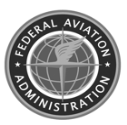 Air Traffic Safety Oversight Service Audit Report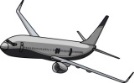 DateLocationinsert date hereinsert location hereinsert date hereinsert location hereinsert date hereinsert location hereinsert date hereinsert location hereOrder NumberTitleInsert order number hereInsert title hereInsert order number hereInsert title hereInsert order number hereInsert title hereQuestionsCompliance verified?Evidence / Observations1.	only one question per line2.	add lines as necessary3.	4.	5.	Checklist QuestionsData Collection Comments1.2.3.4.5.